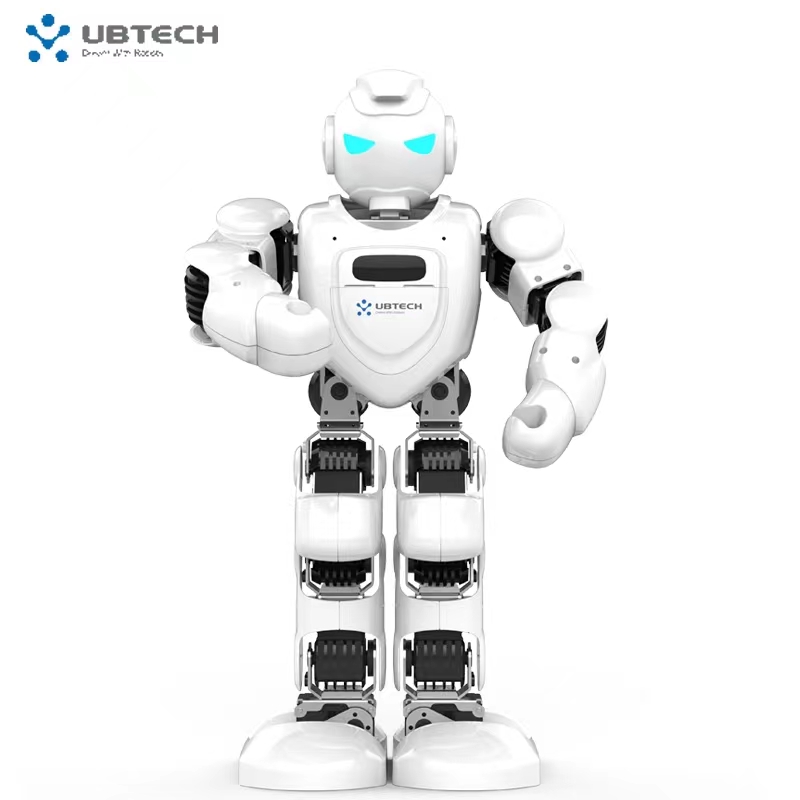 品牌：UBTECH/优必选型号：优必选智能语音机器人兼容平台：ANDRIOD  iOS